Virginia Office of EMSCritical Incident Stress Management (CISM)Accreditation InformationAndApplication PacketOffice of Emergency Medical Services of HealthGlen Allen, VirginiaPurpose and Benefits of AccreditationIn 2009 the Office of EMS recognized a need to standardize the training, composition, and protocols of Critical Incident Stress Management (CISM) teams. Through a multi-phase process the Governor’s Advisory Board CISM Committee has created both an accreditation program and standardization of training expectations. This process will allow for a standardization of teams that will be utilized in requests for CISM Teams at the state level or to fulfill Emergency Management Assistance Compact (EMAC) requests from other states. The process of fulfilling requests at the state level will be based on prioritizing those teams that have received accredited status over those teams that have not. In order to receive accredited status, a CISM team must complete the attached application and provide supporting documentation of the additional requirements. Once the documents have been received they will be reviewed for consideration and any additional information or need for clarification will be sent to primary point of contact listed on the application. This packet provides the application as well as a list of supporting documentation and requirements for accreditation that must be complete prior to sending in the packet. Please understand that once approved, the accreditation period is a 3-year period, at which time a team will need to reapply for recognition, meeting any new requirements that may be in place.Mail Completed Applications to:Virginia Office of EMS
ATTN: Karen Owens
1041 Technology Park Drive
Glen Allen, Va. 23059For additional information or questions contact Karen Owens by e-mail (Karen.Owens@vdh.virginia.gov) or phone (804-888-9100)CISM Accreditation Requirements Minimum Team MembershipClinician – 2 – Licensed Clinician (or hold equivalent training) or hold doctorate in the fieldPeer (a single person may be a peer in multiple categories)Law Enforcement - 3Fire/EMS - 3Dispatchers – 3Team LeadershipActive member that meets training standards must be designated as providing team oversightMinimum one year field experience in crisis counseling Optional – Clinical CoordinatorTeam TrainingTraining program must meet minimum OEMS sta		ndards (found on Page 5 of this document)Minimum Training CertificationsPeer-to-Peer Group TrainingSuicide Intervention/Postvention TrainingOptional Training:Resiliency TrainingPsychological First AidGrief Following TraumaTraining Verification must be received with the membership packets. If Certifications of Completion are not available, a letter from the team commander verifying training is acceptable.Renewal 12 hours for each team member within the three year accreditation periodRenewal training must be in crisis counseling or related topicsWill need documentation on what the courses were and rosterTeam Alerting24-hour contact number for teamAlerting process that is documented and shared with OEMSTeam MeetingsMinimum – quarterlyTeam SOPsShould cover the basics, including membership requirements, alerting, leadership, and disciplinePeer Outreach Required for reaccreditation Three outreach efforts per accreditation period Interact with Peer group outside of team membershipTeam DocumentationTwice a year basis Statistics and Activation activity logTraining LogWho attended, what dates, what times, what topicsIndividually attended trainingsMeeting LogMinutes and agendas from each meeting – attendance rosterBackground Check verificationIf not a member of community that is required, then they must conduct a background checkUpdates provided Team SOPsInclude activation procedureStandard application process (include a copy of the member application – must include statement of conviction)Include dismissal process for conduct that diminishes view of the teamTeam Roster NamesQualifications MUST INCLUDE ALL MEMBERS, not just minimum membersTeam IdentificationTeams must provide each team member a standardized photo identification badgeIf unable to provide as a team, please contact the Office of EMS for additional assistance.CISM Training StandardsAs a part of this process, a list of standards has been created for use in the review of CISM training programs.  This review will determine whether or not CISM programs taught within the Commonwealth meet membership and deployment requirements set forth by the Office of EMS.The following are the training standards that will be used by the Office of EMS to review CISM Courses by the Office of EMS.  Define terminology and key concepts related to training topicDevelop an understanding of the training topic and key conceptsLearn techniques related to the training topicDevelop a plan to implement or apply techniques related to the training topic Practice the plan, skills, and techniques related to the training topicReview the skills and discuss problem areas identified through practice (problem solve)Identify resources and referral options for people in crisis, as well as intervenersEvaluation of the courseTo have a program reviewed, the course coordinator or instructor must send a copy of the program to the Office of EMS (electronic or CD preferred).  The program will be reviewed to determine whether or not it meets the above standards and notification of determination will be sent back to the instructor/course coordinator.CISM Team ApplicationCOMMONWEALTH OF VIRGINIADEPARTMENT OF HEALTHOFFICE OF EMERGENCY MEDICAL SERVICES1041 TECHNOLOGY PARK DRGLEN ALLEN, VA 23059Team Accreditation ApplicationPlease Print or Type					Date Form Completed: ________________		Type of Team:   Peer		CISMTeam Name (as on file with OEMS): _				________________________   Region Location: _____________________________________________Team Mailing Address: ____________________________________________________ 		               ____________________________________________________                                        (City)				(State)			(Zip)Team Primary Phone #: ____________________ FAX #: _________________________Primary E-mail Address:  									TEAM NOTIFICATIONPrimary Point of Contact: ____________________________________			Telephone #: ________________________ FAX#: ______________________________E-mail:  											Secondary Point of Contact: _________________________________________________Telephone #: ________________________ Pager #: _____________________________E-mail:  											TEAM CONTACTTeam Leader: _____________________________		________________________Address: ________________________________________________________________               ________________________________________________________________                      (City)				(State)				(Zip)Telephone #: ________________________ Pager #: _____________________________Cellular #: __________________________ FAX #: _____________________________E-mail:  											Assistant Team Leader: ___________________________________________________Address: ________________________________________________________________               ________________________________________________________________                      (City)				(State)				(Zip)Telephone #: ________________________ Pager #: _____________________________Cellular #: __________________________ FAX #: _____________________________E-mail:  											Clinical Coordinator: ________________________________________________	Address: ________________________________________________________________   ________________________________________________________________                      (City)				(State)				(Zip)Telephone #: ________________________ Pager #: _____________________________Cellular #: __________________________ FAX #: _____________________________E-mail:  											TEAM SPECIALTIESPlease list any special areas that the team can provide services in. ____________________________________________________________________________________________________________________________________________________________________________________________________________________________________________________________________________________________________________________________________________________________________________________________________________________________________________________________________________________The following check list contains the items necessary to complete a Task Force Application. Failure to submit items on this list will delay consideration of the application.Roster – updated at least twice a yearGoverning Documents – What type of structure does the CISM Team have, what offices will be utilized, how will the positions be filled, what are team membership requirements, what are the grievance processes, etc.?  Training Records – Training records of members.  This can be in a spreadsheet format but with a signature that the records have been reviewed and can be obtained as needed.Alerting Process – This is the written Alerting process that the CISM Team uses to alert members.  Documentation will be submitted on any tests and results.Meeting Schedule – A list of meeting dates needs to be provided with indication of frequency of the meetings.  ITEMATTACHEDATTACHEDCOMMENTSRosterYesNoGoverning DocumentsYesNoTraining RecordsYesNoAlerting ProcessYesNoMeeting ScheduleYesNo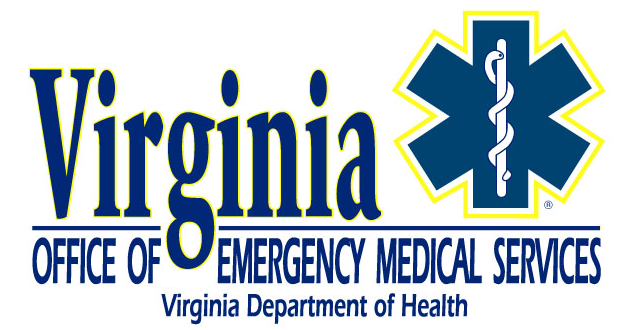 